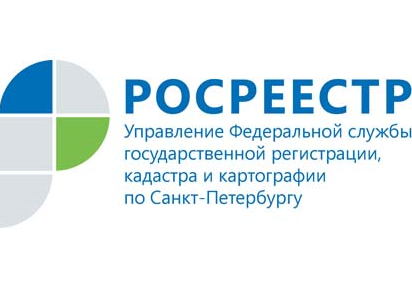 Статистические показатели деятельности Управления Росреестра по Санкт-Петербургу в учетно-регистрационной сфере за 2017 годВ 2017 году в Санкт-Петербурге принято 1 059 805 заявлений о государственном кадастровом учете и (или) государственной регистрации прав на недвижимое имущество, в том числе 8 771 заявление о проведении единой учетно-регистрационной процедуры (проведение учетно-регистрационных действий в рамках единой процедуры предусмотрено для некоторых объектов недвижимости Федеральным законом № 218-ФЗ «О государственной регистрации недвижимости», вступившим в силу с 1 января 2017 года). Общее количество выданных в 2017 году  выписок, справок из Единого государственного реестра недвижимости (ЕГРН), копий документов, уведомлений об отсутствии сведений, решений об отказе в предоставлении сведений – 584 796.Общее количество зарегистрированных прав, ограничений (обременений) прав, сделок в Санкт-Петербурге по итогам 2017 года составило 693 730, что на 21% выше аналогичного показателя 2016 года (573 054).Увеличилось на 9,5% общее количество зарегистрированных договоров участия в долевом строительстве (62 959) в сравнении с 2016 годом (57 518). Кроме того в течение 2017 года зарегистрировано 9 111 договоров об уступке прав требования иным лицам по договорам участия в долевом строительстве (в 2016 году - 7 942), т.е. почти по каждому седьмому договору долевого участия сменился дольщик.Ипотеки в 2017 году зарегистрировано 96 437, что на 20,4% больше, чем в 2016 году (80 116). При этом ипотеки жилья зарегистрировано на 24,8% больше, чем в 2016 году - 53 889 (в 2016 - 43 194).Количество зарегистрированных прав собственности и иных вещных прав в отношении объектов жилого фонда осталось практически на уровне прошлого года (разница – около половины процента) и составило 281 209 (в 2016 году – 279 691). В то же время:увеличилось на 9% (96 665) по договорам купли-продажи /мены (в 2016 – 88 726);снизилось на 25% (21 027) на основании договоров приватизации - договоров передачи жилья в собственность граждан (в 2016 – 28 057);увеличилось на 21% (46 766) на основании договоров участия в долевом строительстве (в 2016 – 38 716).Практически в два раза увеличилось количество заявлений о государственной регистрации прав, поданных в электронном виде через портал Росреестра. Всего в 2017 году поступило 35 883 заявлений, в то время как за 2016 - 18 166.Общее количество поступивших на обработку экстерриториальных (принятых в других субъектах РФ по объектам недвижимости Санкт-Петербурга) заявлений о государственной регистрации прав и кадастровом учете в 2017 превысило 5 тысяч. Принято в Санкт-Петербурге экстерриториальных (по объектам недвижимости, расположенным в других субъектах РФ) заявлений о государственной регистрации прав и кадастровом учете  - порядка 7 тысяч заявлений. (Возможность экстерриториальной подачи заявлений и документов предусмотрена вступившим в силу с 1 января 2017 года Федеральным законом № 218-ФЗ «О государственной регистрации недвижимости»).